PWS Web 講演会 参加申込み日  時　 2021年6月13日（日）13：00～16：00申込先　 https://forms.gle/1B3hJoqZTksdpyBC6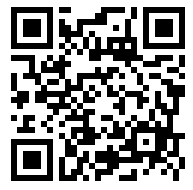 又は、右のQRコードから必要事項を記入してください　　　　　　　　　　　　　　　　　　　　　　　　　　　　申込締切り　  6月7日（月）・参加申込みをいただいた方には、６月8日（火）頃までに、メールにてＵＲＬ・パスワードをお送りいたします・ＵＲＬ・パスワードが届かない方は、恐れ入りますが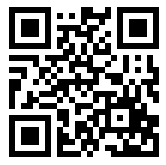  meteorkm@gmail.com（田中宛）にご連絡をお願い致します　　　又は、右のQRコードからお願いいたします・Wifi環境のもとでの参加をお願いします　※ 記入されたお名前・住所等の個人情報は、講演会終了後削除いたしますZoom導入方法が分らない場合、お申し込みの際にお知らせください画面の録画、写真撮影、内容を録音することは一切禁止致しますプラダー・ウィリー症候群協会 新潟「有志の会」